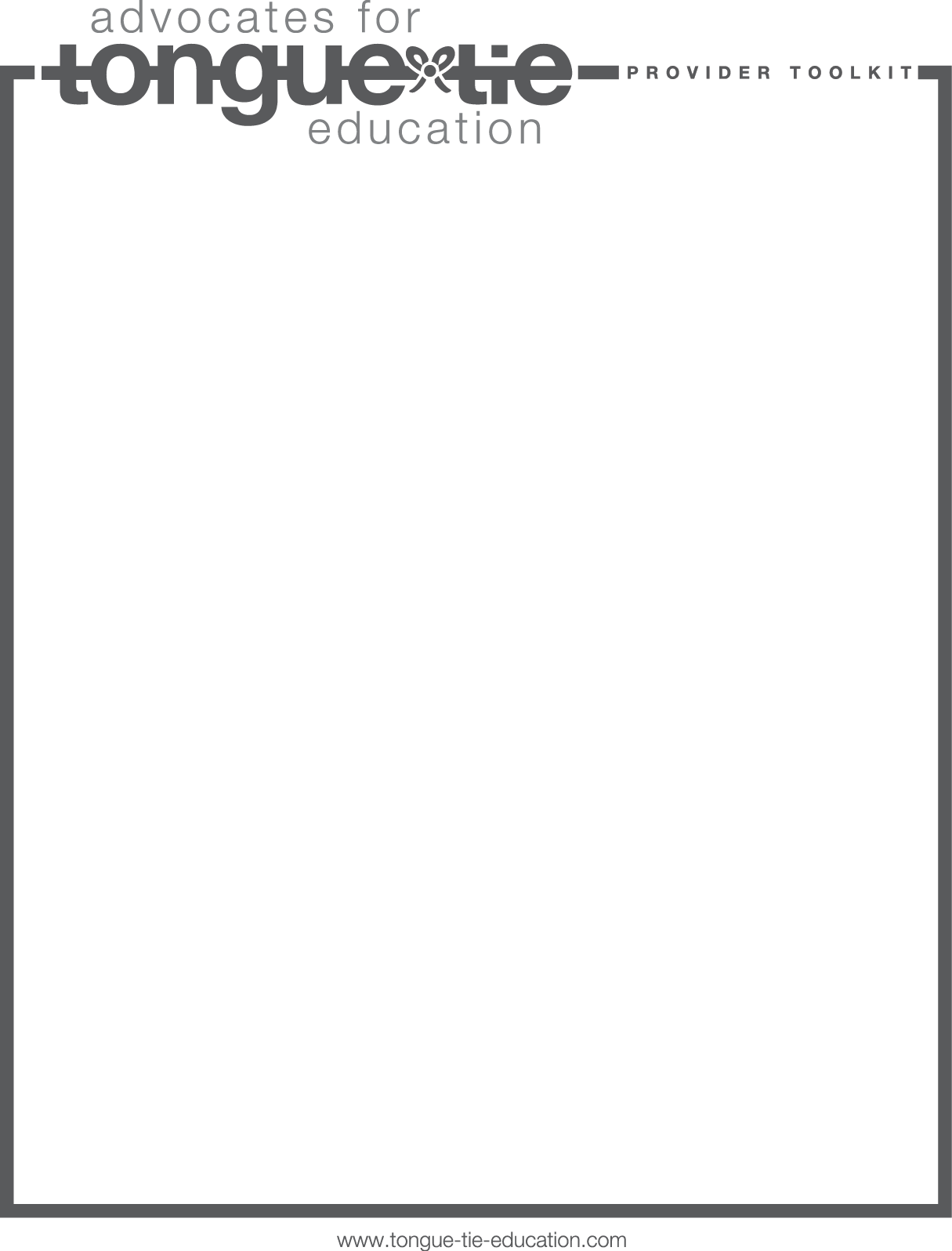 PEDIATRIC DENTISTRY: REFERRAL FORMPatient’s Name _____________________________________ DOB ____/____/____Parent’s Name_____________________________________Tel. # _____________Referring Provider Contact Info:Reason for Referral: (Please Summarize Below)		Latch Quality:_____________________________________________________________		Pain Level: _______________________________________________________________		Other Concerns: __________________________________________________________________________________________________________________________________________________________________________________________________________________________________________Signature __________________________________________Date of Referral _____________________________________